Regulamin wydarzenia 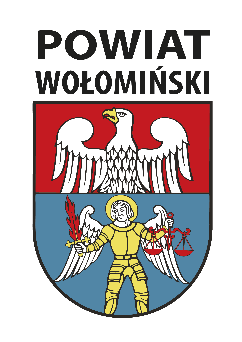  „DOŻYNKI DIECEZJALNO-POWIATOWE W POSTOLISKACH I PAŁACU W CHRZĘSNEM 
W DNIU 27.08.2023 ROKU W GODZINACH 10.00 – 22.00”Część  INiniejszy regulamin został wydany na podstawie przepisów ustawy z dnia 30.03.2009 r. 
o bezpieczeństwie imprez masowych t.j. Dz. U. z 2023 r. poz. 616. i przepisów Kodeksu Cywilnego oraz na podstawie zasad bezpiecznego zachowania.Regulamin jest wydany przez organizatora opracowany w uzgodnieniu z wszystkimi podmiotami uczestniczącymi w Dożynkach Diecezjalno-Powiatowych w Postoliskach 
i Pałacu w Chrzęsnem.Regulamin kierowany jest do wszystkich osób, które w czasie trwania Wydarzenia będą przebywały na terenie wydarzenia w charakterze widza. Każda osoba przebywająca na tym terenie w czasie trwania Wydarzenia obowiązana jest stosować się do postanowień niniejszego Regulaminu.Celem Regulaminu jest zapewnienie bezpieczeństwa Wydarzenia poprzez określenie zasad zachowania się osób obecnych w charterze widza  na wydarzeniu oraz wszystkich innych osób przemieszczających się przez teren niniejszego Wydarzenia.Część IIWstęp na teren Wydarzenia jest wolny i przysługuje wszystkim osobom zainteresowanym programem.Zabrania się wnoszenia i posiadania w trakcie Wydarzenia:broni lub innych niebezpiecznych przedmiotów;materiałów wybuchowych;wyrobów pirotechnicznych;materiałów pożarowo niebezpiecznych;napojów alkoholowych;środków odurzających lub substancji psychotropowych.Organizator Wydarzenia może odmówić wstępu na Imprezę oraz przebywania na niej osobom:znajdującym się pod widocznym wpływem alkoholu, środków odurzających, psychotropowych lub innych podobnie działających środkówposiadającym broń lub inne niebezpieczne przedmioty, materiały, wyroby, napoje, środki lub substancje.zachowującym się agresywnie, prowokacyjnie albo w inny sposób stwarzającym zagrożenie bezpieczeństwa lub porządku Wydarzenia.Uczestnicy Wydarzenia oraz wszystkie inne osoby, które znajdują się na terenie Wydarzenia zobowiązane są stosować się do poleceń Służb Ochrony.Osoby małoletnie uczestniczą w Wydarzeniu na wyłączną odpowiedzialność osób, które sprawują nad nimi pieczę.Część IIIOrganizator zapewnia bezpieczeństwo osobom obecnym na Wydarzeniu oraz porządek podczas trwania Wydarzenia, poprzez m.in. Służby porządkowe i wyróżniające się elementami ubioru i identyfikatorem.Organizator na czas wydarzenia zapewnia służby medyczne oraz sanitariaty wraz
z umywalkami w ramach zabezpieczenia środków higieny osobistej. Służby Porządkowe, legitymujące się identyfikatorem umieszczonym w widocznym miejscu, są uprawnione zgodnie z przepisami Ustawy do:wydawania poleceń porządkowych osobom zakłócającym porządek publiczny 
lub zachowującym się niezgodnie z regulaminem Wydarzenia, a w przypadku niewykonania takich poleceń – wezwania ich do opuszczenia Wydarzenia;stosowania siły fizycznej w postaci chwytów obezwładniających oraz podobnych technik obrony w przypadku zagrożenia dóbr powierzonych ochronie lub odparcia ataku na członka Służb Porządkowych lub inną osobę, na zasadach określonych 
w art., 38 ustawy z dnia 22 sierpnia 1997 r. o ochronie osób i mienia (Dz.U. Nr 114, poz. 740, z późn.zm.)ujęcia, w celu niezwłocznego przekazania Policji, osób stwarzających bezpośrednie zagrożenie dla życia lub zdrowia ludzkiego, a także chronionego mienia.Część IVUdział osób w wydarzeniu jest dopuszczalny pod warunkiem spełnienia obowiązujących na dzień wydarzenia przepisów sanitarnych. Uczestnik przybyły na wydarzenie poprzez fakt udziału oświadcza, że według swojej najlepszej wiedzy, nie jest osobą zakażoną i nie stanowi zagrożenia dla osób trzecich. Uczestnik potwierdzając udział w wydarzeniu oświadcza, że wyraża zgodę na możliwość zweryfikowania jego danych osobowych w dniu wydarzenia poprzez okazanie dokumentu tożsamości.W związku z wyznaczeniem terenu wydarzenia uczestnicy będą wpuszczani wejściami wskazanymi przez Organizatora, przy których umieszczone zostaną płyny dezynfekujące 
i środki ochrony osobistej.Część VOrganizator może utrwalać przebieg wydarzenia wraz z wizerunkiem poszczególnych uczestników przy pomocy urządzeń rejestrujących obraz i dźwięk, 
a osoby uczestniczące w wydarzeniach poprzez uczestnictwo  w nich wyrażają na to zgodę. Część VINiniejszy Regulamin jest dostępny:w siedzibie Wydziału Edukacji i Kultury Starostwa  Powiatowego w Wołominie, Wołomin 05-200 ul. Prądzyńskiego 3;w postaci informacji ogłoszeń na tablicach informacyjnych.oraz w  dniu przeprowadzenia Wydarzenia niniejszy regulamin będzie udostępniany przez organizatorów.